                                                                                                                Проект  внесен Главой администрацииМО «Лесколовское сельское поселение»А.Г. Ананян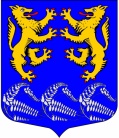 СОВЕТ ДЕПУТАТОВМУНИЦИПАЛЬНОГО ОБРАЗОВАНИЯ«ЛЕСКОЛОВСКОЕ СЕЛЬСКОЕ ПОСЕЛЕНИЕ»ВСЕВОЛОЖСКОГО МУНИЦИПАЛЬНОГО РАЙОНАЛЕНИНГРАДСКОЙ ОБЛАСТИ                                   РЕШЕНИЕ	19.06.2019 г.                                                                                                                 №                    д. Верхние Осельки                                                                                     Об утверждении старост сельских населенных пунктов МО «Лесколовское сельское поселение» Всеволожского муниципального района Ленинградской области     В соответствии с Федеральным законом от 06.10.2003 № 131-ФЗ "Об общих принципах организации местного самоуправления в Российской Федерации", областным законом от 28.12.2018 № 147-ОЗ «О старостах сельских населенных пунктов Ленинградской области и содействии участию населения в осуществлении местного самоуправления в иных формах на частях территорий муниципальных образований Ленинградской области», Уставом муниципального образования «Лесколовское сельское поселение» Всеволожского  муниципального района Ленинградской области, на основании протоколов собраний жителей населенных пунктов Лесколовского сельского поселения, совет депутатов муниципального образования «Лесколовское сельское поселение» принял  РЕШЕНИЕ:1.Утвердить старост сельских населенных пунктов муниципального образования «Лесколовское сельское поселение» Всеволожского муниципального района Ленинградской области согласно приложению 1.2. Опубликовать настоящее  решение в газете «Лесколовские вести» и разместить на официальном сайте муниципального образования. 3. Решение вступает в силу со дня его официального опубликования.4. Контроль за исполнением решения возложить на постоянную депутатскую комиссию по законности, правопорядку, общественной безопасности, гласности и вопросам местного самоуправления.Глава муниципального образования                                                                     А.Л. Михеев         Приложение 1к проекту решения совета депутатовМО «Лесколовское сельское поселение»от  19.06.2019 №__Старосты сельских населенных пунктовмуниципального образования «Лесколовское сельское поселение» Всеволожского  муниципального района Ленинградской областиЗАКЛЮЧЕНИЕпо результатам проведения антикоррупционной экспертизы«__» ___________ 2019 г. 	В  соответствии с Федеральным  законом  от  17  июля 2009  г.  N  172-ФЗ  "Об  антикоррупционной экспертизе нормативных правовых актов и проектов нормативных правовых актов", Федеральным законом от  25  декабря  . N 273-ФЗ "О противодействии коррупции", Положением о порядке проведения антикоррупционной экспертизы муниципальных нормативных правовых актов администрации муниципального образования «Лесколовское сельское поселение»  Всеволожского муниципального района Ленинградской области и проектов нормативных правовых актов, утвержденным постановлением администрации от 13.09.2011 г. № 122 проведена антикоррупционная экспертиза проекта решения Совета депутатов «Об утверждении старост сельских населенных пунктов МО «Лесколовское сельское поселение» Всеволожского муниципального района Ленинградской области» (далее - Проект), предоставленного администрацией МО «Лесколовское сельское поселение» для рассмотрения и утверждения советом депутатов,  в целях выявления  в нем коррупциогенных факторов и их последующего устранения.В представленном Проекте коррупциогенные факторы не выявлены.Главный специалист-юрист                                                                                 А.Ф. ТолмачевЗАКЛЮЧЕНИЕ на проект решения Совета депутатов  «Об утверждении старост сельских населенных пунктов МО «Лесколовское сельское поселение» Всеволожского муниципального района Ленинградской области».На основании Федерального закона от 06 октября 2003г. № 131-ФЗ «Об общих принципах  организации местного самоуправления в Российской Федерации», пункта 7.5 статьи 36 Устава муниципального образования «Лесколовское сельское поселение» Всеволожского муниципального района Ленинградской области представляется проект решения Совета депутатов «Об утверждении старост сельских населенных пунктов МО «Лесколовское сельское поселение» Всеволожского муниципального района Ленинградской области».	Представленный проект решения соответствует нормам действующего законодательства, уставу муниципального образования, принятие указанного решения находится в компетенции совета депутатов муниципального образования.Главный специалист- юрист                                                                         А.Ф. ТолмачевНаселенные пунктыФамилия, имя, отчество д. Нижние ОселькиАверкина Галина Николаевнад. Рохма Баранов Владимир Евгеньевич  пос. ст.ОселькиШарапов Александр Евгеньевич д.ЛесколовоГагарина Ирина Александровна д. ГапсарыПантелеев Леонид Алексеевич д.ЛехтусиМартиросян Зорик Лендрушевич д. КискеловоБарышникова Наталья Николаевнад. АньяловоМартиросян Зорик Лендрушевич пос. ст. ПериРябкова  Татьяна АлексеевнаГлаве муниципального образования «Лесколовское сельское поселение» Всеволожского муниципального района Ленинградской областиМихееву А.Л.